TuS Oberbrombach e.V.Beitrittserklärung  / SEPA- Lastschriftmandat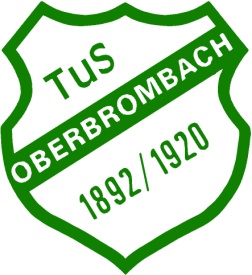 Wohnort:						(Straße)							(PLZ/Ort)	Beginn der Mitgliedschaft:						(MM.JJJJ)Bitte ankreuzen:□ Jugendliche:		   48,00€/J□ Passive Erwachsene: 48,00€/J□ Aktive Erwachsene:  72,00€/J□ Erwachsene:      	  48,00€/J ohne / geringes Einkommen, auf Antrag 12 Monate gültig□ Familien:		  80,00€/JBeiträge werden im Eintrittsjahr anteilmäßig berechnet.Gläubiger Identifikationsnummer:              DE65ZZZ00000618047Mandatsreferenz (Mitgliedsnummer):        wird später separat mitgeteiltHiermit ermächtige ich dem TuS Oberbrombach e. V.  Zahlungen von meinem Konto bis auf Widerruf einzuziehen. Zahlungsart: Wiederkehrende ZahlungenKontoinhaber:Anschrift:IBAN:BIC:   Ort			   Datum (TT.MM.JJJJ)		      UnterschriftNachnameVornameGeburtsdatum (TT.MM.JJJJ)1.2.3.4.5.